VereinsbestätigungBestätigung des Vereins über das Fortbestehen des Bedürfnisses nach §4 Abs. 4 WaffG i.V.m. §14 Abs. 4 WaffG.Hiermit wird bestätigt, dass das oben genannte Mitglied in den letzten 24 Monaten den Schießsport in einem Verein mit einer oder mehreren eigenen, erlaubnispflichtigen Waffen(zutreffendes ist anzukreuzen) Langwaffe Kurzwaffemindestens einmal alle drei Monate in diesem Zeitraum betrieben hat. sechsmal innerhalb eines abgeschlossenen Zeitraums von jeweils zwölf Monaten betrieben hat.Weiterhin wird die Mitgliedschaft des oben genannten Mitglieds im Verein bestätigt.________________________                                                   ____________________________________________
Ort, Datum                                                                                    Unterschrift des Vereinsverantwortlichen, Stempel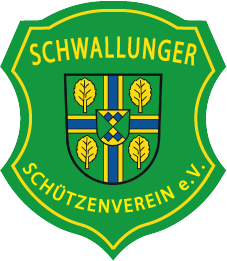 Schwallunger Schützenverein e.V.Kreuzstraße 798590 SchwallungenSchwallunger Schützenverein e.V. - Kreuzstraße 7 - 98590 SchwallungenDas MitgliedVorname Nachname
StraßePostleitzahl, Stadt